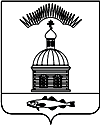 АДМИНИСТРАЦИЯ МУНИЦИПАЛЬНОГО ОБРАЗОВАНИЯ ГОРОДСКОЕ  ПОСЕЛЕНИЕ ПЕЧЕНГА ПЕЧЕНГСКОГО РАЙОНА МУРМАНСКОЙ ОБЛАСТИПОСТАНОВЛЕНИЕот 06 декабря 2016 г.                                                                                           № 273п. ПеченгаВ рамках реализации Федерального закона от 23.11.2009 № 261-ФЗ «Об энергосбережении и о повышении энергетической эффективности и о внесении изменений в отдельные законодательные акты Российской Федерации», в соответствии с Бюджетным кодексом РФ, Федеральным законом от 06.10.2003 № 131-ФЗ «Об общих принципах организации местного самоуправления в Российской Федерации» и Постановлением администрации муниципального образования городское поселение Печенга от 25.01.2016№ 23 «Об утверждении Порядка разработки, реализации и оценки эффективности муниципальных программ муниципального образования городское поселение Печенга»,руководствуясь Уставом муниципального образования городское поселение Печенга Печенгского района Мурманской области, администрация муниципального образования городское поселение Печенга,ПОСТАНОВЛЯЕТ:1. Утвердить муниципальную программу  «Энергосбережение и повышение энергетической эффективности в сфере жилищно-коммунального хозяйства муниципального образованиягородское поселение Печенга Печенгского района Мурманской области в 2017 году», согласноприложению к настоящему постановлению.2. Настоящее постановление вступает в силу со дня его опубликования (обнародования).3. Настоящее постановление опубликовать в соответствии с Порядком опубликования (обнародования) муниципальных правовых актов органов местного самоуправления городского поселения Печенга.4. Контроль за исполнением настоящего постановления возложить на начальника отдела муниципального имущества администрациимуниципального образования городское поселение Печенга.Глава администрации  муниципального образования городского поселения Печенга	Н. Г. ЖдановаСогласовано:Заместитель главы администрации          ___________________А.Н. Быстров                                                                                                                         дата,    подписьНачальник ОМИ                                           ___________________А.В. Кузнецовдата,    подписьНачальник ФинО                                           ___________________О.И. Бамбулдата,    подписьНачальникюридического отдела                                  __________________И.В. Воронцов                                                                                                                         дата,    подписьИсп. Кузнецов А.В.Рассылка: всего экз. – 6: 1 - прокуратура, 1 - дело, 1 - ОМИ,          1 - ФинО, 1 - Совет депутатов, 1 - МКУ (опубликовать).Приложение к Постановлению администрации  муниципального образования городское поселение Печенга от  «06»декабря 2016 г № 273Муниципальнаяпрограмма«Энергосбережение и повышение энергетической эффективности в сфере жилищно-коммунального хозяйства муниципального образования городское поселение Печенга Печенгского района Мурманской области в 2017 году»п. Печенга 2016г.ПАСПОРТ ПРОГРАММЫ«Энергосбережение и повышения энергетической эффективности в сфере жилищно-коммунального хозяйства муниципального образования городское поселение Печенга Печенгского района Мурманской области в 2017 году»1. Понятия и терминыЖилищно-коммунальное хозяйство – часть хозяйства государства, обеспечивающая совокупностью деятельности служб и организаций, а также технических средств содержание в надлежащем состоянии жилого фонда и предоставление населению коммунальных услуг.Жилищно-коммунальные услуги – деятельность по обеспечению удобства и комфортности проживания в жилище и на территории населенного пункта путем поддержания надлежащего санитарно-технического состояния жилищ, коммуникаций и объектов коммунального назначения, преобразования и подачи потребителям электрической и тепловой энергии, питьевой и горячей воды, газа, отведения и очистки стоков, а также благоустройства.Капитальный ремонт многоквартирного дома - ремонт многоквартирного дома с целью восстановления его ресурса с заменой при необходимости конструктивных элементов и систем инженерного оборудования, а также улучшения эксплуатационных показателей.Коммунальные ресурсы - холодная вода, горячая вода, электрическая энергия, газ, бытовой газ в баллонах, тепловая энергия, твердое топливо, используемые для предоставления коммунальных услуг.Многоквартирный дом - индивидуально-определенное здание, состоящее квартир и помещений, не являющимися частями квартир и предназначенным для обслуживания более одного помещения в данном доме.Ремонт многоквартирного дома - комплекс строительных работ и организационно-технических мероприятий по устранению физического и морального износа, не связанных с изменением основных технико-экономических показателей многоквартирного дома.Энергосбережение - реализация организационных, правовых, технологических, экономических и иных мер, направленных на уменьшение объёма используемых энергетических ресурсов при сохранении соответствующего полезного эффекта от их использования  (в том числе объёма произведённой продукции, выполненных работ, оказания услуг).Энергетическая эффективность - характеристики, отражающие отношение полезного эффекта от использования энергетических ресурсов к затратам энергетических ресурсов, произведённым в целях получения такого эффекта, применительно у продукции, технологическому процессу, юридическому лицу, индивидуальному предпринимателю.Энергетическое обследование (энергоаудит)- сбор и обработка информации об использовании энергетических ресурсов в целях получения достоверной информации об объёме используемых энергетических ресурсов, о показателях энергетической эффективности, выявления возможностей энергосбережения и повышения энергетической эффективности с отражением полученных результатов в энергетическом паспорте.Энергетический паспорт здания- документ, содержащий геометрические, энергетические и теплотехнические характеристики зданий и проектов зданий, ограждающих конструкций и устанавливающий соответствие их требованиям нормативных документов.Эффективность – относительный эффект, результативность процесса, операции, проекта, определяемые как отношение эффекта, результата к затратам, расходам, обусловившим, обеспечившим его получение.В перечне программных мероприятий используются сокращения:ФБ – федеральный бюджет;ОБ – областной бюджет;МБ – местный бюджет;РБ – районный бюджет;ВБС – внебюджетные средства.2. Характеристика проблемы, на решение которой направлена ПрограммаОсновная цель проводимых в России реформ жилищно-коммунального хозяйства - создание комфортных и безопасных условий для проживания людей с соблюдением необходимых санитарных норм и правил, что напрямую зависит от технического состояния жилых домов и их конструктивных элементов, состояния инженерных сетей.Повышение энергетической эффективности является первоочередной задачей государственной политики в рамках реализации Федерального закона от 23.11.2009 № 261-ФЗ «Об энергосбережении и о повышении энергетической эффективности и о внесении изменений в отдельные законодательные акты Российской Федерации»Учитывая крайне высокую энергоемкость системы жилищно-коммунального хозяйства, при дальнейшем росте цен на энергоресурсы производство станет нерентабельным и неконкурентоспособным, а столь усиленное их потребление приведет к исчерпанию невозобновляемых энергетических ресурсов. В таких условиях действия направленные на регулирование потребления энергоресурсов, выглядят необходимыми и обоснованными.Проблема обеспечения энергетических потребностей при минимальном потреблении энергоресурсов из внешней среды обусловлена рядом причин:- значительными бюджетными затратами и затратами предприятий на содержание;- увеличением затрат населения, муниципальных предприятий на оплату услуг за потребленные коммунальные услуги;- недостаточностью комплекса технических средств по учету и регулированию энергопотребления.Повышение энергетической эффективности должно стать одной из приоритетных задач МО г.п. Печенга С целью обеспечения услуг по теплоснабжению надлежащего качества, повышению комфортных условий проживания населения, снижения непроизводительных потерь тепловой энергии, необходимо проведение мероприятий по обследованию проблемных систем теплопотребления с последующим выполнением работ по их оптимизации. С этой целью планируется внести изменения в схему горячего водоснабжения н.п. Лиинахамари, с подогревом воды непосредственно в тепловых узлах домов, что также благоприятно скажется на качестве горячей воды. Также в рамках повышения энергоэффективности систем тепло- и водоснабжения МКД, необходимо продолжение работ по оснащению жилых помещений приборами учета, а также организацией своевременной поверки общедомовых приборов учета.Разработка настоящей Программы также вызвана необходимостью соответствия объектов жилищно-коммунального хозяйства МО г.п. Печенга таким целевым ориентирам, как снижение затрат на топливно-энергетические ресурсы, внедрение энергосберегающих технологий и приведением жилищного фонда к состоянию, отвечающему современным требованиям энергоэффективности.Необходимость решения проблемы энергосбережения программно-целевым методом обусловлена следующими причинами:- невозможностью комплексного решения проблемы в требуемые сроки за счет использования действующего рыночного механизма;- комплексным характером проблемы и необходимостью координации действий по ее решению;- необходимостью обеспечить выполнение задач социально-экономического развития;- необходимостью повышения эффективности расходования бюджетных средств.Таким образом, наличие широкого спектра проблемных вопросов явилось основанием для разработки и последующей реализации Программы.3. Основные цели и задачи Программыс указанием сроков и этапов ее реализации, а также целевых показателей(индикаторов)Целью Программы Повышение уровня безопасных и благоприятных условий проживания населения МО г.п. Печенга и высокого качества предоставления коммунальных услуг.В рамках Программы предусматривается решение следующих задач:- повышение надежности обеспечения коммунальными услугами населения МО г.п. Печенга и эффективного функционирования объектов коммунальной инфраструктуры.- реализация требований энергосбережения и энергетической эффективности в сфере ЖКХ. - снижение затрат на энергетические ресурсы, внедрение энергосберегающих технологий.Реализация Программы рассчитана на 2017 год без разделения на этапы.Основные показатели (индикаторы) выполнения вышеизложенных мероприятий представлены в Таблице № 1.Таблица № 1Показатели (индикаторы) выполнения Программы4. Программные мероприятияПрограмма сформирована с учетом основных направлений деятельности Администрации МО г.п. Печенга на 2017 год. Перечень программных мероприятий с объемом финансирования и показателями результативности представлен вТаблице № 2.Эффект от выполнения мероприятий программы имеет прежде всего социальную направленность.Реализация мероприятий Программы должна обеспечить достижение следующих результатов:- обеспечение безопасных и благоприятных условий проживания населения;- выполнение ремонтных работ, направленных на повышение надежности систем энергоснабжения МКД;- снижение удельных показателей энергопотребления МКД (в котором проведены все мероприятия по энергоэффективности)  на 25%;- выполнение требований законодательства в области энергоэффективности и энергосбережения в части учета энергоресурсов, снижения их потребления и потерь;- наличие энергетических паспортов МКД (с целью дальнейшей разработки мероприятий Программы на период 2018-2019 ггг.)..* - Используемые в тексте Программы понятия и термины приняты в том значении, в котором они указаны в Жилищном кодексе Российской Федерации.Таблица № 25. Механизм реализации ПрограммыПрограмма реализуется в рамках законодательства Российской Федерации, Мурманской области и нормативных правовых актов МО г.п. Печенга.ОМИ является ответственным исполнителем Программы: - осуществляет текущее исполнение мероприятий Программы, подготовку в установленном порядке отчетности по реализации Программы; - с учетом выделяемых на реализацию Программы финансовых средств в установленном порядке принимает меры по уточнению целевых показателей по программным мероприятиям, механизму реализации Программы, составу соисполнителей; - проводит мониторинг реализации программных мероприятий; - осуществляет подготовку предложений по корректировке Программы.Реализация программных мероприятий осуществляется путем совместной деятельности исполнителя и соисполнителей Программы.Существует ряд внешних рисков, которые способны повлиять на реализацию Программы:  - изменение действующего законодательства; - сокращение бюджетного финансирования.Следствием указанных причин может явиться итоговое изменение как количественных, так и финансовых показателей выполнения мероприятий Программы. Механизм минимизации рисков – оперативное реагирование на изменение законодательства, своевременная корректировка распределения средств. Корректировка и перераспределение финансовых средств на реализацию мероприятий Программы (в том числе по результатам конкурсных мероприятий) осуществляется финансовым отделом Администрации МО г.п. Печенга, с учетом предложений исполнителя Программы.Внутренние риски при реализации Программы: - при размещении муниципальных заказов согласно Федеральному закону от 05.04.2013 № 44-ФЗ «О контрактной системе в сфере закупок товаров, работ, услуг для обеспечения государственных и муниципальных нужд» часть муниципальных контрактов может быть не заключена в связи с отсутствием претендентов. Проведение повторных процедур приведет к изменению сроков исполнения программных мероприятий; - заключение муниципальных контрактов с организациями, которые окажутся неспособными исполнить обязательства по контрактам.Механизм минимизации внутренних рисков – своевременное внесение необходимых корректировок в Программу и документацию, подготавливаемую для реализации программных мероприятий.Подготовка и представление информации о результатах исполнения Программы, корректировка и дополнение мероприятий Программы, в том числе перечня объектов и объема необходимых работ, осуществляется ОМИ и соисполнителями Программы.Об утверждении муниципальной программы «Энергосбережение и повышение энергетической эффективности в сфере жилищно-коммунального хозяйствамуниципального образования городское поселение Печенга Печенгского района Мурманской области в 2017 году»Цели Программы Повышение уровня безопасных и благоприятных условий проживания населения муниципального образования городское поселение Печенга (далее - МО г.п. Печенга)и высокого качества предоставления коммунальных услуг.Задачи Программы1.Повышение надежности обеспечения коммунальными услугами населения МО г.п. Печенга и эффективного функционирования объектов коммунальной инфраструктуры.2. Реализация требований энергосбережения и энергетической эффективности в сфере ЖКХ.3. Снижение затрат на энергетические ресурсы, внедрение энергосберегающих технологий.Целевые показатели (индикаторы) реализации Программы                       1. Количество многоквартирных домов (далее – МКД), в которых выполнен капитальный ремонт, в том числе:-замена и монтаж оконных блоков (установка стеклопакетов);-  ремонт кровли;- ремонт и утепление фасада.2. Количество МКД в которых выполнена реконструкция тепловых узлов.3. Количество МКД в которых установлены погодные регуляторы.4. Количество МКД в отношении которых проведено энергетическое обследование.5. Процент снижения удельных показателей энергопотребления МКД.Сроки реализации Программы2017 год.Финансовое обеспечение Программы (тыс. руб.)Всего – 20 100,000 тыс. руб., в т. ч.Бюджет МО г.п. Печенга – 19 000,000 тыс. руб.;Иные источники – 1 100,000 тыс. руб.Ожидаемые конечные результаты Программы1. Обеспечение безопасных и благоприятных условий проживания населения.2. Выполнение ремонтных работ, направленных на повышение надежности систем энергоснабжения МКД.3.Снижение удельных показателей энергопотребления МКД (в котором проведены мероприятия по энергоэффективности) на 25%.4. Выполнение требований законодательства в области энергоэффективности и энергосбережения в части учета энергоресурсов, снижения их потребления и потерь1 5.Наличие энергетических паспортов МКД (с целью дальнейшей разработки мероприятий Программы на период 2018-2019 г.г.).Ответственный исполнитель ПрограммыОтдел муниципального имущества МО г.п. Печенга (далее – ОМИ).Соисполнитель ПрограммыМуниципальное казенное предприятие «Жилищное хозяйство муниципального образования городское поселение Печенга» (далее – МКП «Жилищное хозяйство»), иные предприятия и организации, независимо от формы собственности, осуществляющие деятельность, связанную тем или иным образом с реализацией Программы.Адрес размещения Программыhttp://pechenga51.ru/admin/mcp/ – официальный сайт Администрации МО г.п. Печенга.№ п/пЦель, задачи и показатели (индикаторы)Ед. изм.Значение показателя (индикатора)Значение показателя (индикатора)Значение показателя (индикатора)№ п/пЦель, задачи и показатели (индикаторы)Ед. изм.Отчетный годТекущий годГод реализации Программы№ п/пЦель, задачи и показатели (индикаторы)Ед. изм.2015201620171234561.Количество МКД в которых выполнен капитальный ремонт, в том числе:ед.0011.1.- замена и монтаж оконных блоков (установка стеклопакетов);ед.0011.2.-  ремонт кровли;ед.0011.3.- ремонт и утепление фасада.ед.0012.Количество МКД в которых выполнена реконструкция тепловых узлов, с установкой погодных регуляторов.ед.0013.Количество МКД в отношении которых проведено энергетическое обследование (с выдачей энергетического паспорта).ед.0064.Количество МКД и Процент снижения удельных показателей энергопотребления МКД.ед. / %.001 / 255.Количество поверенных общедомовых приборов учетаед.006Переченьпрограммных мероприятий с объемом финансированияи показателями результативности